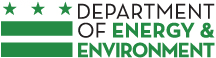 PRELIMINARY APPLICATION FOR CERTIFICATIONAS A PESTICIDE APPLICATOR(FORM ES-774) (12/15)Government of the District of ColumbiaDepartment of Energy and EnvironmentToxic Substance Division/Hazardous Materials BranchPesticide Program1200 First Street, N.E., 5th FloorWashington, D.C. 20002Ph. (202) 535-2600Email: Baldwin.Williams@dc.govDate _________________TYPE, OR PRINT IN INK___________________________________________________________________________Last Name of Applicant 			First Name 			Middle Initial___________________________________________________________________________Home Address of Applicant (P.O. Boxes not accepted)______________________________________________________________________________Address 		City 		State	 Zip	 Email		Telephone Number______________________________________________________________________________Date of Birth 			SSN (last 4 digits) 			Driver's License No.(2)	TYPE OF APPLICATOR (CHECK ONE):____ Commercial____ Public (D.C. or U.S. Government employee)(3)	APPLYING BY:* Examination ____ If applying by Examination, qualifyingby: Experience ____ Education ____**Reciprocity ____***Reapplication ____* DC residents are required to take DC examinations. If qualifying for examinations by experience, complete the attached Experience Verification. If qualifying for examinations by education, submit an official college transcript.** You may apply by reciprocity if you are currently licensed and certified in another state. Include a copy of your license with this application. Do not include the "Experience Verification" page.***Currently Certified in the District(4)	I AM CURRENTLY:Self-Employed ____Employed by a Pest Control Firm ____Employed by a Government Agency ____Other (explain) _______________________(5)	Have you ever applied for certification in the District of Columbia? YES ____ NO ____
(6)	Have you ever held, or do you now hold, a certificate or license as a Certified Pesticide 	Applicator in any other state? YES ____ NO ____If yes, in what state(s)? ___________________________________(7) 	Has any licensing agency denied, suspended, or revoked your Pesticide Applicator certificate oOr license? YES ____ NO ____If yes, explain on a separate sheet.(8)	EXPERIENCE IN PEST CONTROL (CLEARLY INDICATE PART-TIME EXPERIENCE AND EDUCATION	WHERE APPLICABLE):If additional space is needed, attach a separate sheet.CURRENT EMPLOYER _________________________________________________________ Name______________________________________________________________________________Address 		City 		State	 Zip	 Email		Telephone NumberEmployed From ________________ to Present _______________.Mo/Yr				Mo/YrDuties: __________________________________________________________________________________________________________________________________________________________________________________________________________________________________________FORMER EMPLOYER ___________________________________________________________________Name______________________________________________________________________________Address 		City 		State	 Zip	 Email		Telephone NumberEmployed From ________________ to Present _______________.Mo/Yr				Mo/YrDuties: ___________________________________________________________________________________________________________________________________________________________(9)	CATEGORIES AND SUB-CATEGORIES IN WHICH YOU WANT TO BE CERTIFIED:(See last page for definitions).3.	Ornamental and Turf Pest ControlA. Exterior Ornamental Plants ____B. Lawns and Turf ____C. Interior Ornamental Plants ____5.	Aquatic Pest Control ____(See Category 11 for Swimming Pools)6.	Right-of-Way Pest Control ____7.	Industrial, Institutional, Structural, and Health-Related Pest ControlA.	 General ____B.	Wood-Destroying Organisms ____C.	Bird ____D.	Fumigation ____E. Rodent ____	F. Industrial Weed ____8.	Public Health Pest Control ____9.	Regulatory Pest Control ____10.	Demonstration and Research ____11.	Miscellaneous Pest ControlSwimming Pools __A__ Wood Preservation _B___Aerial Application _C___ Cooling Towers __D__Utility Poles Treatment_E__ Special Fumigation __F__Sewer Line Treatment _G___ Antifouling Paint __H____CERTIFICATION OF APPLICANTThis is to certify that the above information is true and accurate to the best of my knowledge and that I agree to comply with the provisions of the District of Columbia Pesticides Operation Act. I understand that falsification of any information on this application is a violation of the District of Columbia Municipal Regulations Title 20, Sec. 2207.4._____________________________________ ____________________Signature of Applicant DateTO BE COMPLETED BY EMPLOYING PEST CONTROL OPERATOR:I, the undersigned, certify that the person making this application is doing so with the knowledge and consent of his/her employer.________________________________________________Signature of Owner or Office Manager________________________________________________Print Name & Phone NumberRETURN THIS APPLICATION TO:Government of the District of ColumbiaDepartment of Energy and EnvironmentToxic Substance Division/Hazardous Materials BranchPesticide Program1200 First Street, N.E., 5th FloorWashington, D.C. 20002Ph. (202) 535-2600Email: Baldwin.Williams@dc.govEXPERIENCE VERIFICATIONTO THE APPLICANT:1) If you are applying by reciprocity, enclose a copy of your license and do not fill out this form.2) If you applying to take the exam, the following must be completed by someone who has first-hand knowledge of your experience in pesticide application. This may be a client, supervisor, or colleague. In order to meet experience requirements, you must have one year full-time experience, or its equivalent. If you need more than one verification form, copy this page and its reverse side.I, the undersigned, verify that ________________________________________________________Print Applicant's Name
has _______ months of full/part (circle one) time experience applying pesticides in the categories I have indicated below (the categories are fully described on the reverse side of this page). I CERTIFY THAT I MAKE THIS STATEMENT STRICTLY FROM PERSONAL KNOWLEDGE OF THE APPLICANT'S EXPERIENCE. I understand that falsification of any information on this application is a violation of the District of Columbia Municipal Regulations Title 20, Section 1007.43A _____ 3B _____ 3C _____5 ______ 6 ______ 7A _____7B _____ 7C _____ 7D _____7E _____ 7F _______ 8 _____9 _____ 10 ______ 11 _______  Explain_____________________________________			_______________   Signature 								Date_______________________________________________________________   Print NameRelationship to Applicant ________________________________________________(i.e. Supervisor, Foreman, Coworker, etc.)TYPES OF CATEGORIES AND SUB-CATEGORIES FOR CERTIFICATION3. 	Ornamental and Turf Pest ControlIncludes: Commercial applicators using or supervising the use of pesticides to control pests in the maintenance and production of ornamental trees, shrubs, flowers and turf. Contains the following sub-categories.A. Exterior Ornamental PlantsB. Lawns and TurfC. Interior Ornamental Plants5.	Aquatic Pest ControlIncludes: commercial applicators using or supervising the use of pesticides purposefully applied to standing or running water, excluding applicators engaged in public health-related activities included in Category 8.6.	Right-of-Way Pest ControlIncludes: commercial applicators using or supervising the use of pesticides in the maintenance of public roads, electric power lines, pipelines, railway rights-of-way, or similar areas.7	 Industrial, Institutional, Structural, and Health-Related Pest ControlIncludes: commercial applicators using or supervising the use of pesticides in, on, or around food-handling establishments, including warehouses and grain elevators and any other structures and adjacent areas, public or private, and for the protection of stored, processed, or manufactured products. Contains the following sub-categories.General Pest ControlPreventing, repelling, or controlling insects, fungi, or other pests within or adjacent tostructures of any kind or the adjacent grounds or where people may assemble or congregate, notincluding work otherwise defined below.Wood-Destroying OrganismsPreventing, repelling, or controlling termites, powder post beetles, fungi, and/or wood-destroyingorganisms in or on structures of any kind or pre-treating areas or the surrounding grounds wheresuch structures are to be constructed.Bird ControlIncludes: Preventing, controlling or mitigating nuisance birds.FumigationIncludes: The use of a fumigant within an enclosed space for the destruction of a pest.Rodent ControlPreventing, repelling, or controlling rodents.Industrial Weed ControlPreventing, repelling, or controlling weeds on industrial or commercial sites.8.	Public Health Pest ControlIncludes: District and Federal government employees using or supervising the use of pesticides in public health programs for the management and control of pests having medical and public health importance.9.	Regulatory Pest ControlIncludes: District and Federal government employees using or supervising the use of pesticides for the control of regulated pests.10.	Demonstration and Research Pest ControlIncludes:Individuals who demonstrate to the public the proper use and techniques of application of restricted use pesticides or supervise such demonstration. Included in this group are such persons as extension specialists, commercial representatives, and those demonstrating methods used in public programs.
Persons conducting field research with restricted use pesticides and who, in doing so, use or supervise the use of restricted use pesticides. Included in this group are District, Federal, commercial employees, and other persons conducting field research on or utilizing restricted usepesticides.11.	Miscellaneous Pest ControlIncludes: Swimming Pools, Wood Preservation, Aerial Application, Cooling Towers, Special Fumigation, Utility Poles Treatment, Antifouling Paint Users and Sewer Line Root Control Treatment